Педагогический проект «Умные каникулы»  - 2017г.Тема: «Взялся за дело – делай его умело».Цель: обобщение знаний о профессиях в процессе совместной и самостоятельной детей через «погружение» в реальные практические ситуации.Мы в гостях МДОУ "Детский сад № 68".Команду представляли: Латышев Никита, Лобовы Катя и Ксюша, Ковалёв Максим, Грачёва Настя. Ребята путешествовали по стране "Такие разные профессии" вместе со сказочными героями Мальвиной и Буратино, разгадывали увлекательные ребусы, загадки; угадывали песни .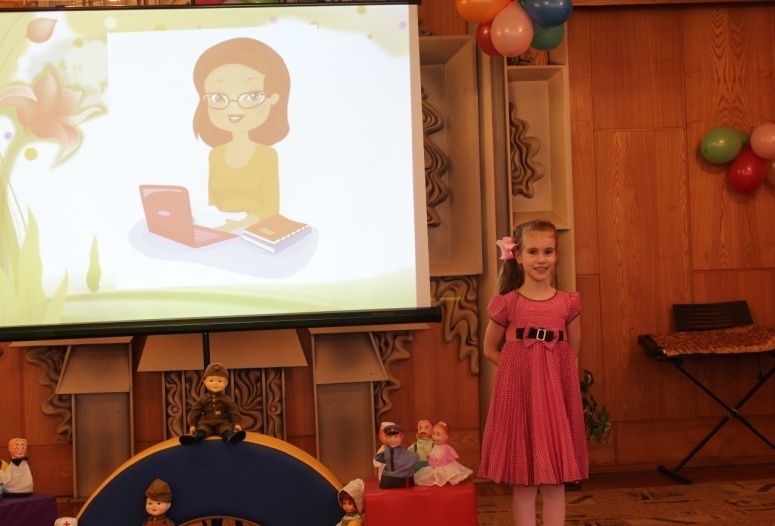 Алиса Пугачёва  участвовала в конкурсе чтецов в МДОУ № 61представив на конкурс стихотворение "Мамины профессии".Поздравляем Алису с достойной победой!Шилова О.Г.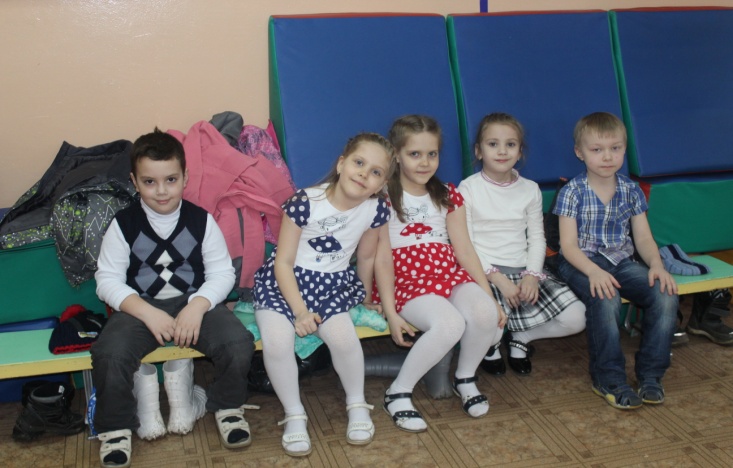 Мы только что пришли, ещё рано, и мы первые!Перед игрой небольшая спортивная разминка. Знакомимся с командами - участниками педагогического проекта.Ждём начало игры.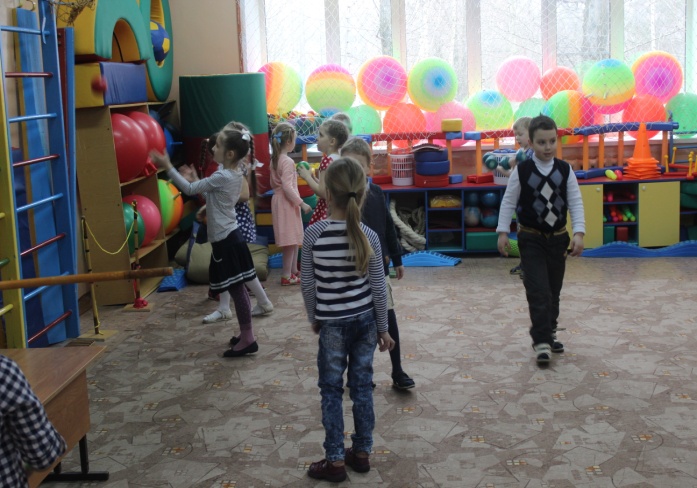 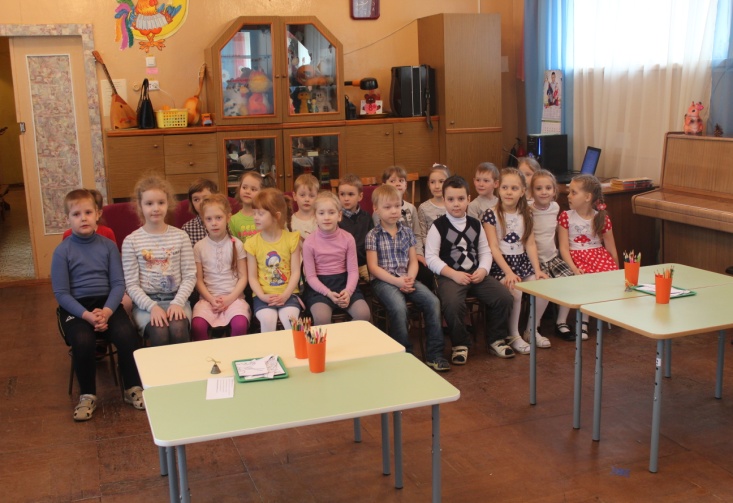 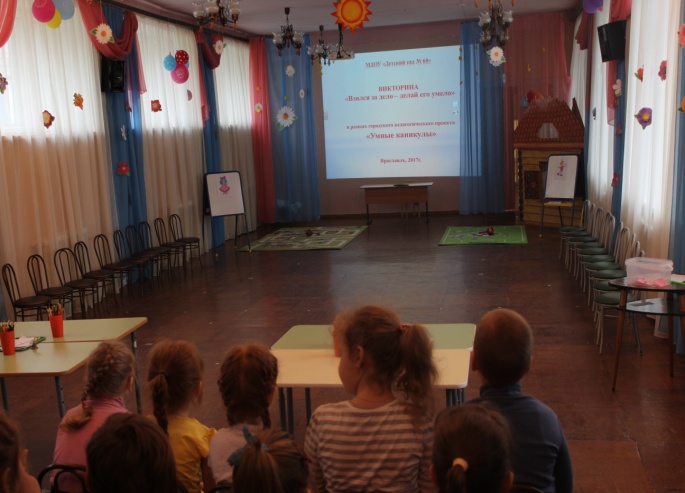 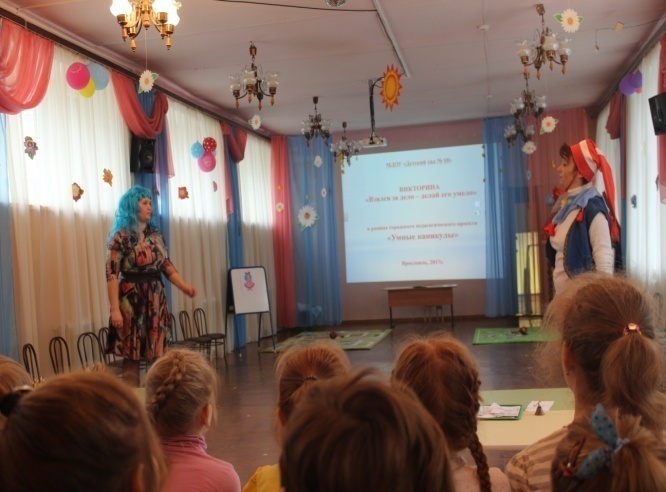 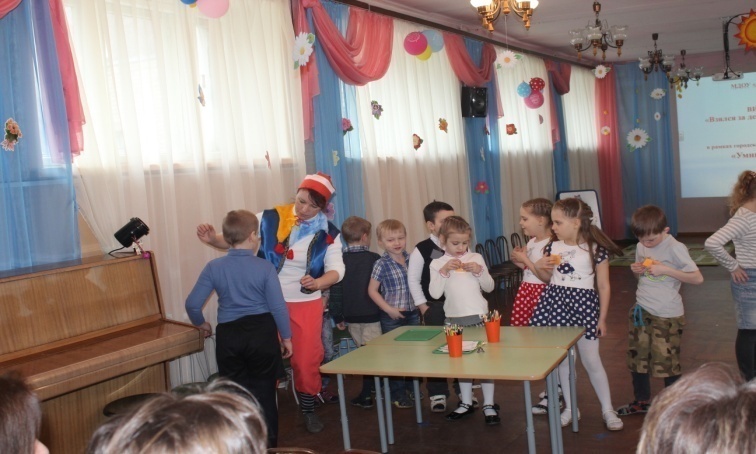 Мы в команде у Буратино!Мы в команде у Буратино!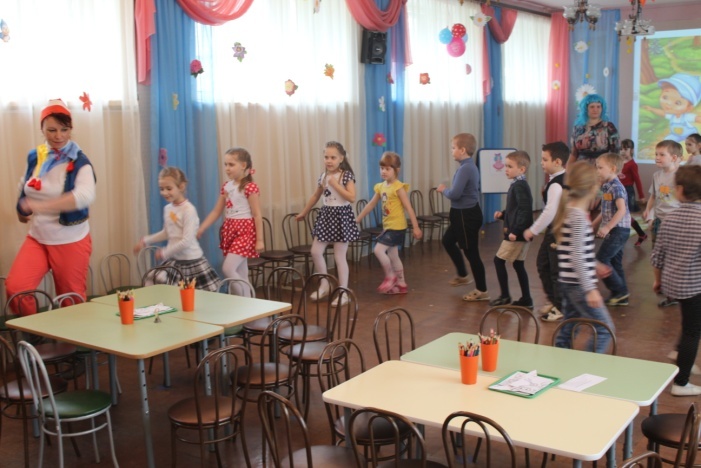 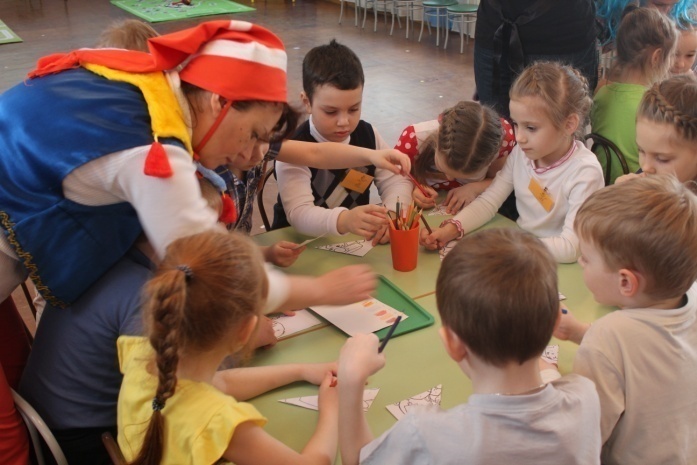 Отправляемся в путешествие.А вот и первое задание!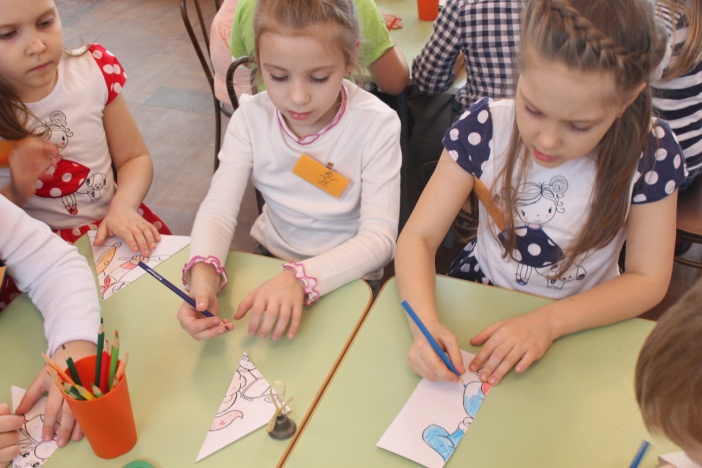 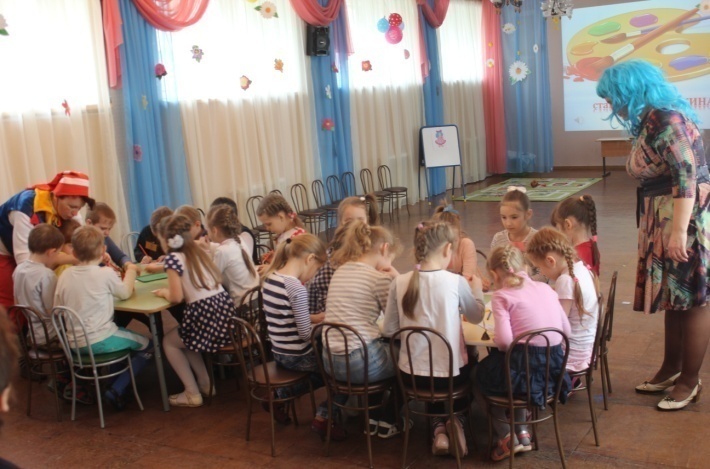 Надо быть очень внимательным и быстрым.Надо быть очень внимательным и быстрым.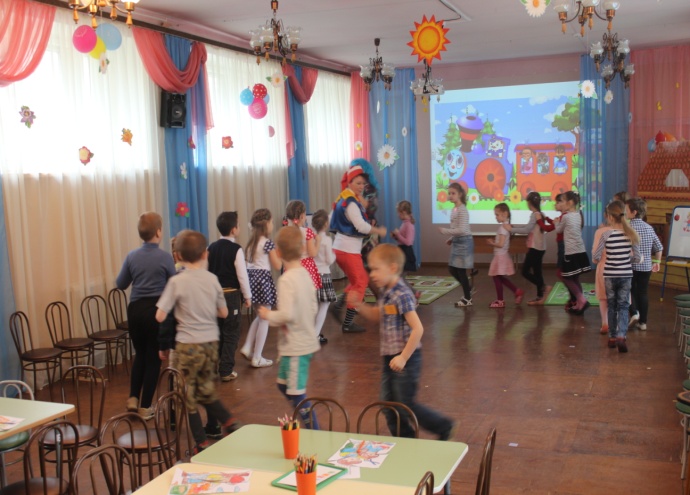 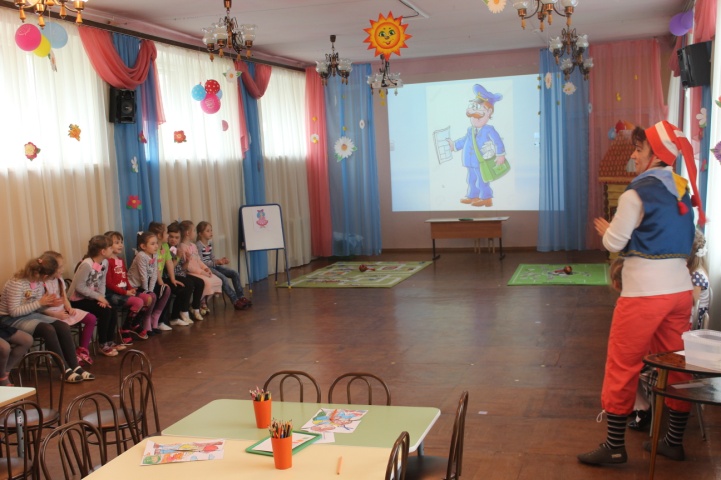 Вперёд, нас ждёт новое задание!Станция "Угадай-ка?" Отгадываем профессию по словам из известных песен.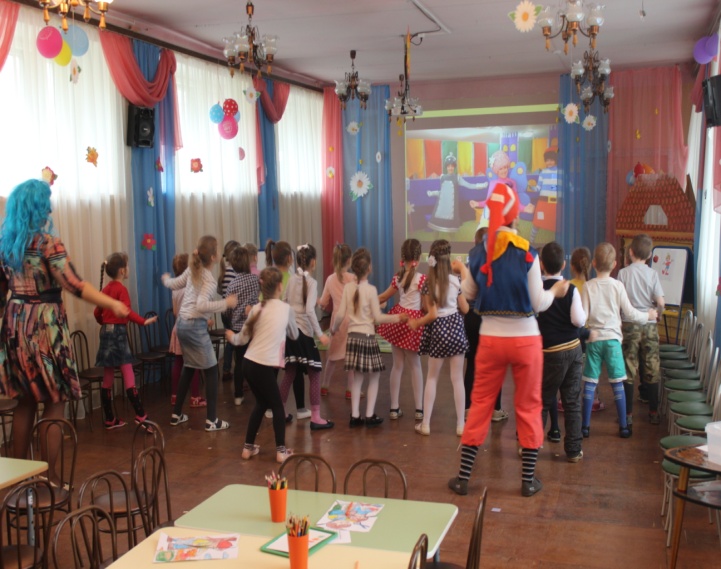 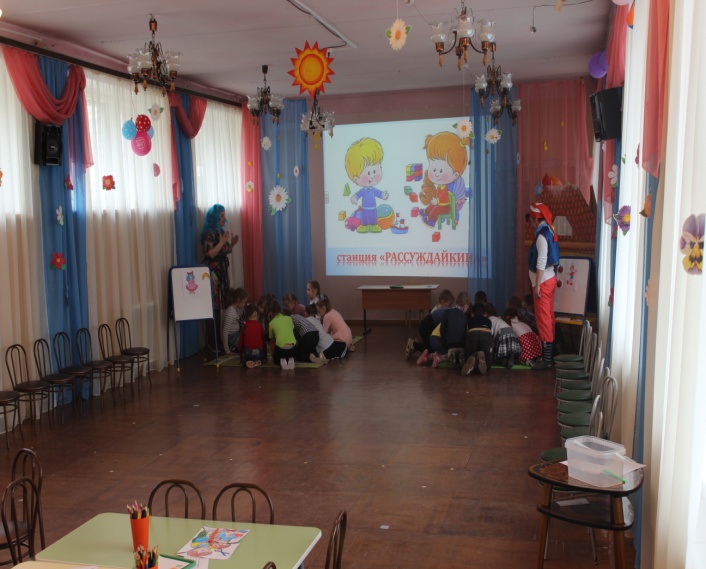 Пора отдохнуть. Делаем разминку. Ох весёлая была минутка!Станция "Рассуждайкино".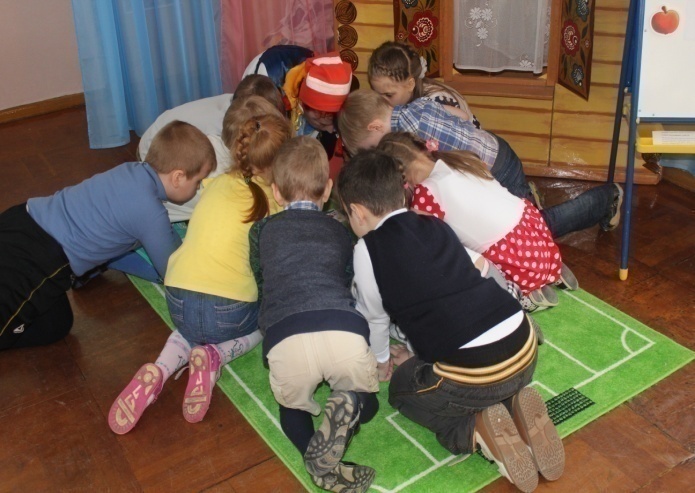 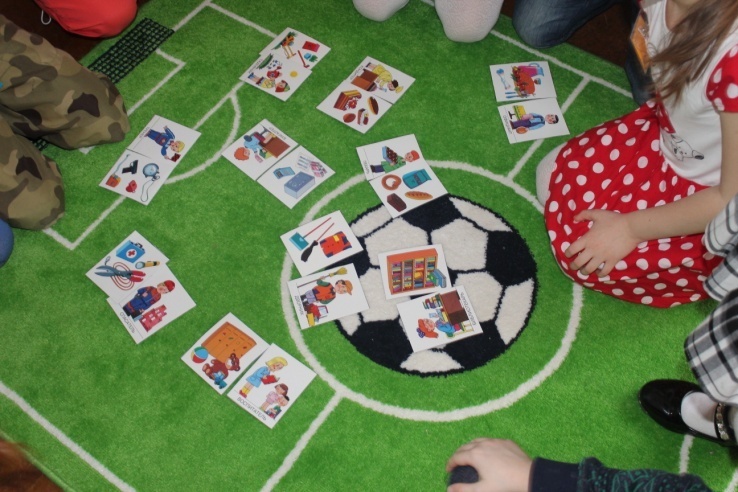 Подбираем орудия труда людям различных профессий.Подбираем орудия труда людям различных профессий.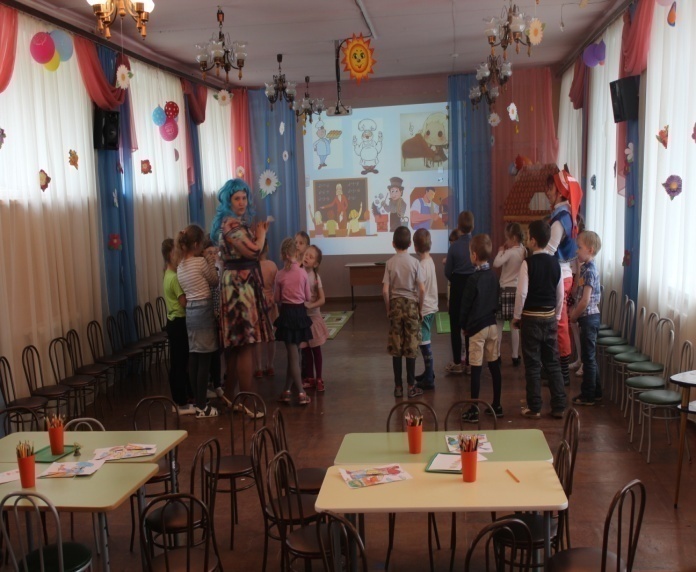 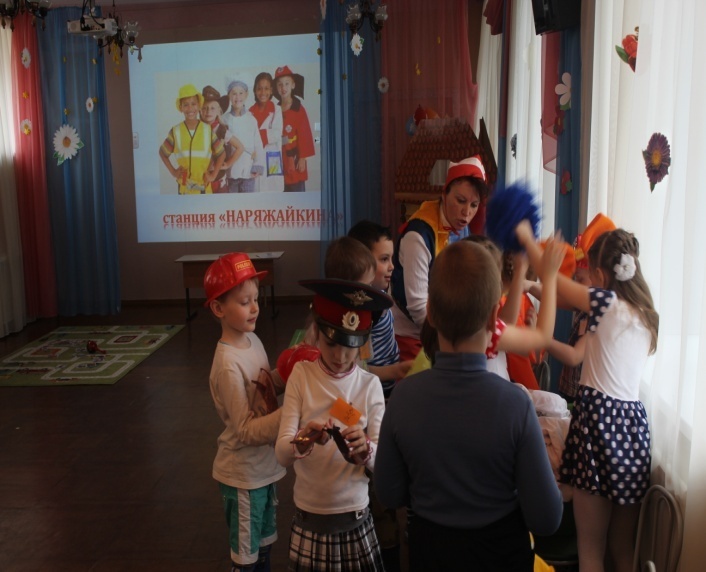 Новая станция. Отгадываем загадки о людях различных профессий.Станция "Наряжайкина".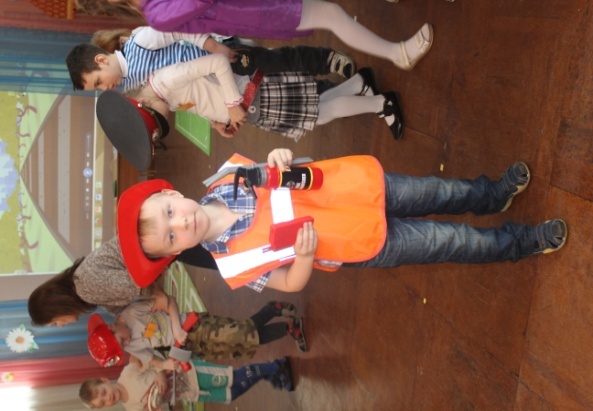 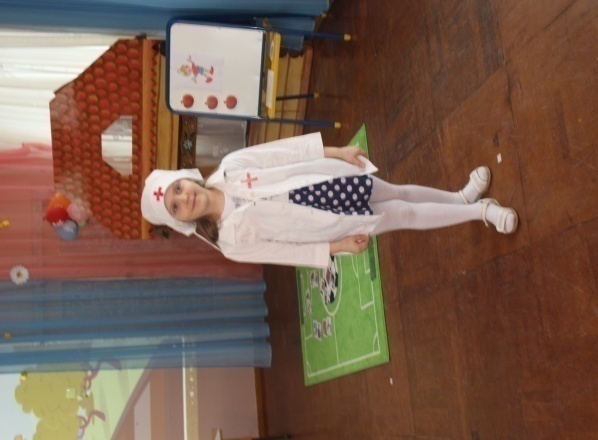 Я - строитель!Я - доктор!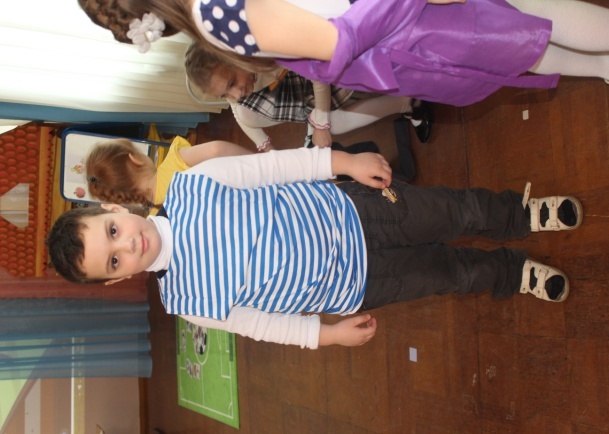 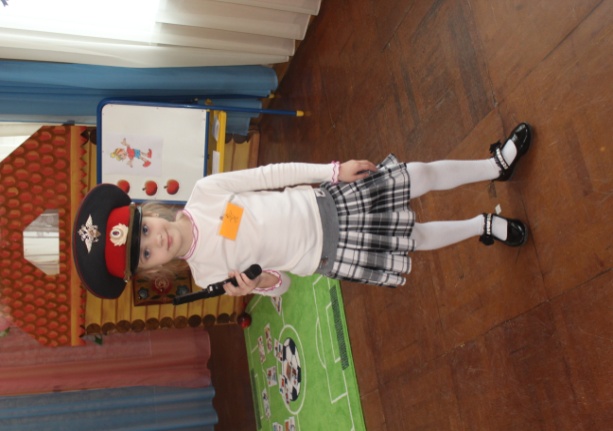 Я - моряк!Я - полицейский!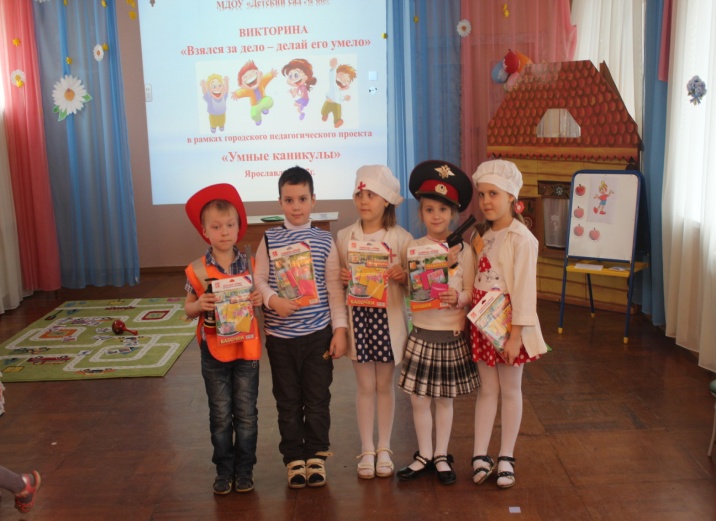 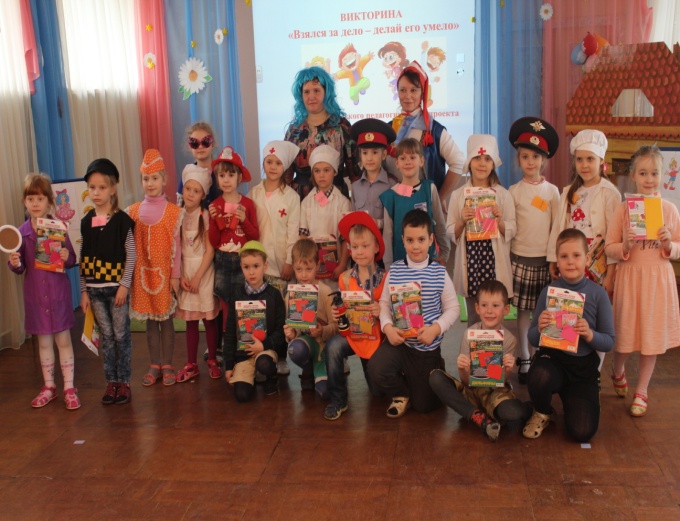 Вместе мы команда!Фотография на память.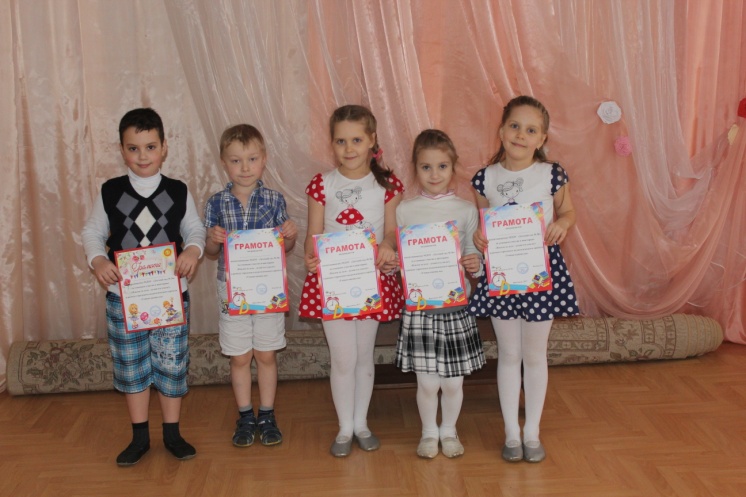 Участники проекта "Умные каникулы"вернулись в свой садик с победой!Участники проекта "Умные каникулы"вернулись в свой садик с победой!